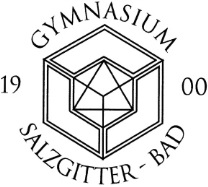 Beiblatt zu „Einschränkungen und Schwächen“ Es liegen Einschränkungen bzw. Schwächen vor im Bereich:  	Lernen  	Geistige Entwicklung  	Sehen  	Hören  	Sprache  	Körperliche und motorische Entwicklung  	Emotionale und soziale Entwicklung  	Weitere Hinweise  	Lese-Rechtschreib-Schwäche  	Lese-Rechtschreib-Schwäche  	ADS / ADHS  	ADS / ADHS  	Allergien  	Chronische Erkrankungen  	SonstigesDie angegebene Einschränkung/Schwäche/Chronische Erkrankung wurde bereits ärztlich diagnostiziert von: Die angegebene Einschränkung/Schwäche/Chronische Erkrankung wurde bereits ärztlich diagnostiziert von: am:Eine Behandlung erfolgt zurzeit durch:Eine Behandlung erfolgt zurzeit durch:Folgende Medikamente müssen regelmäßig genommen werden:Folgende Medikamente müssen regelmäßig genommen werden: